新 书 推 荐中文书名：《未来的外交属于女性：如何解决全球危机》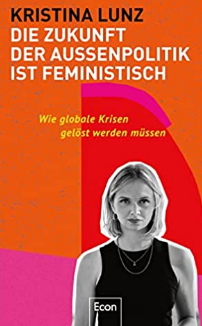 英文书名：THE FUTURE OF FOREIGN POLICY IS FEMINIST德文书名：Die Zukunft der Außenpolitik ist feministisch: Wie globale Krisen gelöst werden müssen作    者：Kristina Lunz  出 版 社：Ullstein   代理公司：ANA/ Susan Xia 	页    数：448页出版时间：2022年2月代理地区：中国大陆、台湾审读资料：电子稿，英文样张类    型：大众社科内容简介：没有女权主义就没有和平。在政界以及国际关系的理论和实践中，年老的西方白种男人仍旧占据着主导地位。由此，女性和少数群体的利益被持久性地忽视。世界上充满了战争，危机和不公平。克里斯蒂娜·伦茨以她的“女权主义外交政策中心”正试图改变这种状况。这位政治学家、活动家和企业家将和平、人权和正义与外交政策放在一起考虑，并希望启动一个范式转变。她以和平谈判的调解、女权主义权力分析和环保来对抗权力和军事武力游戏。现实政治被换成了乌托邦，女大使的数量和男大使一样多。这样一来，国家之间的对立就可以最终被取代，每个人都可以生活得更安全和更和睦。作者简介：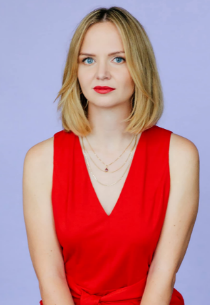 克里斯蒂娜·伦茨（Kristina Lunz），1989年出生，在伦敦大学学院（以优异成绩）和牛津大学完成了全球治理和外交两个专业的硕士学位。她是德国女权主义者、活动家和女权主义外交政策中心（CFFP）的共同创始人。她通过“不就是不”（No means No）运动和“停止性别歧视”（Stop Bild Sexism）运动而声名鹊起，该运动成功地倡导了德国性犯罪法的修改，她还倡导女权主义外交政策。同时为联合国在预防极端主义领域工作。媒体评价：“看完这本书，你将另眼看待这个世界。----马雅·戈佩尔（Maja Göpel） “对可持续未来的大胆设想。”----玛格·瓦尔斯特伦（Margot Wallström），瑞典前外交部长“克里斯蒂娜·伦茨直指当前世界的伤口，雄辩而敏锐地进行了论述：女权主义外交政策是迫切和必要的。”---库布拉·居姆沙伊（Kübra Gümüşay）谢谢您的阅读！请将反馈信息发至：夏蕊（Susan Xia）安德鲁·纳伯格联合国际有限公司北京代表处北京市海淀区中关村大街甲59号中国人民大学文化大厦1705室邮编：100872电话：010-82504406传真：010-82504200Email：susan@nurnberg.com.cn 网址：http://www.nurnberg.com.cn
微博：http://weibo.com/nurnberg豆瓣小站：http://site.douban.com/110577/